ANKIETAprzeprowadzona w ramach badania efektywności szkolenia/spotkania informacyjno-szkoleniowego1. Na ile zakres przekazanych informacji na temat działalności LGD spełnił Pana/Pani oczekiwania?  (proszę zakreślić w koło odpowiednią cyfrę, gdzie 1 - zupełnie nie spełnił, 5 - całkowicie spełnił)Jeśli zakres przekazanych informacji nie był dla Pana/i wystarczający, proszę wskazać czego jeszcze chciałby/chciałaby się Pan/Pani dowiedzieć? …………………………………………………………………………………………………………… …………………………………………………………………………………………………………… …………………………………………………………………………………………………………… 2. W jakim stopniu zgadza się Pan/Pani z poniższymi stwierdzeniami? (proszę wstawić X w odpowiednim polu, gdzie 1 – nie zgadzam się zupełnie, 5 – zgadzam się w pełni) 3. W jaki sposób dowiedział /a się Pan/Pani o szkoleniu/spotkaniu informacyjno-szkoleniowym?  (proszę zakreślić w koło odpowiednią cyfrę, może być więcej niż jedna)Publikacje w prasie Strona internetowa LGD Strona internetowa Gminy Profil LGD na FacebookuInformacja otrzymana mailowo od pracownika LGDInformacja otrzymana telefonicznie od pracownika LGD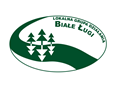 Informacja otrzymana poprzez NewsletterInformacja otrzymana od członka rodziny/znajomego4.  Czy chciałby/chciałaby Pan /Pani podzielić się jakimiś uwagami na temat działań LGD, które nie zostały przedstawione w czasie spotkania?Tak Nie Jeśli tak, proszę wpisać swoje uwagi: ………………………………………………………………………………………………………………..………………………………………………………………………………………………………………..5. Jaka jest Pana/Pani końcowa ocena szkolenia/spotkania informacyjno-konsultacyjnego? (proszę zakreślić w koło odpowiednią cyfrę, gdzie 1 –ocena niedostateczna, 5 - ocena bardzo dobra)6. W której gminie Pan/Pani mieszka? (proszę zakreślić)BogoriaChmielnikDaleszycePierzchnicaRakówStaszówSzydłów7. Jakie ma Pan/Pani wykształcenie? (proszę zakreślić) PodstawoweGimnazjalneZasadnicze zawodoweŚrednieWyższe8. Które określenie opisują Pana/Pani sytuację zawodową w ciągu ostatnich 6 miesięcy? (można zakreślić jedną odpowiedź)   wykonuję odpłatną pracęprowadzę własną działalność gospodarczą  jestem rolnikiemuczę się/studiujęjestem bezrobotny i szukam pracynie pracuję i nie szukam pracyjestem na rencie lub emeryturze9. Proszę podać swoją płeć:KobietaMężczyzna…………………………………Miejscowość, data		Dziękujemy za wypełnieni ankiety!1234512345Prowadzący był dobrze przygotowanyProwadzący odznaczał się wysoką kulturą osobistąSposób prezentowania wiedzy był jasny                i zrozumiały12345